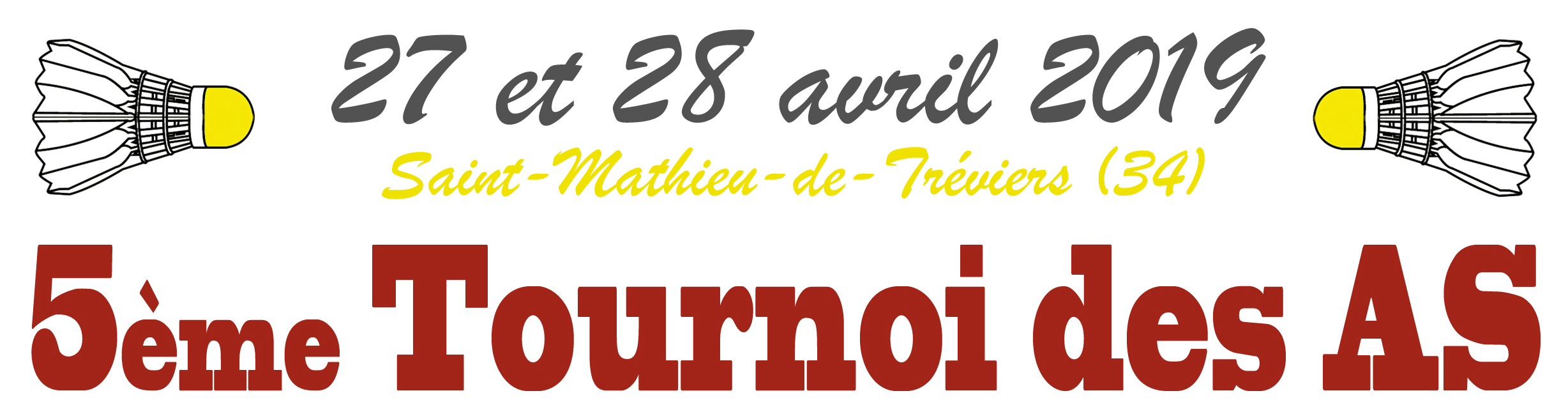 NOM DU CLUB :						SIGLE : 			 		LIGUE : RESPONSABLE :	 						TEL : 					MAIL : 						Contact : 06 30 53 70 77   –  Blog : http://asdasbadminton.blogspot.com  –  Facebook : https://www.facebook.com/asdasbadminton Feuille d’inscription a renvoyer par mail avant le 19 avril 2019 à : frederic.baillette@wanadoo.fr  et philippe-guedj@wanadoo.fr NOMPRENOMSexeM/FN°  LicenceClassementS/D/MSimpleO/NDoubleDoubleMixteMixteNOMPRENOMSexeM/FN°  LicenceClassementS/D/MSimpleO/NO/NPartenaireO/NPartenaireCALCUL DU REGLEMENT :Nombre de joueurs sur 1 tableau            x 13 € (dont 2 € de « contribution fédérale ») =              €Nombre de joueurs sur 2 tableaux          x 17 € (dont 2 € de « contribution fédérale ») =              €                                                                                                                                            TOTAL =              €CALCUL DU REGLEMENT :Nombre de joueurs sur 1 tableau            x 13 € (dont 2 € de « contribution fédérale ») =              €Nombre de joueurs sur 2 tableaux          x 17 € (dont 2 € de « contribution fédérale ») =              €                                                                                                                                            TOTAL =              €CALCUL DU REGLEMENT :Nombre de joueurs sur 1 tableau            x 13 € (dont 2 € de « contribution fédérale ») =              €Nombre de joueurs sur 2 tableaux          x 17 € (dont 2 € de « contribution fédérale ») =              €                                                                                                                                            TOTAL =              €CALCUL DU REGLEMENT :Nombre de joueurs sur 1 tableau            x 13 € (dont 2 € de « contribution fédérale ») =              €Nombre de joueurs sur 2 tableaux          x 17 € (dont 2 € de « contribution fédérale ») =              €                                                                                                                                            TOTAL =              €CALCUL DU REGLEMENT :Nombre de joueurs sur 1 tableau            x 13 € (dont 2 € de « contribution fédérale ») =              €Nombre de joueurs sur 2 tableaux          x 17 € (dont 2 € de « contribution fédérale ») =              €                                                                                                                                            TOTAL =              €CALCUL DU REGLEMENT :Nombre de joueurs sur 1 tableau            x 13 € (dont 2 € de « contribution fédérale ») =              €Nombre de joueurs sur 2 tableaux          x 17 € (dont 2 € de « contribution fédérale ») =              €                                                                                                                                            TOTAL =              €Règlement à l’ordre de « ASDAS », à envoyer à l'adresse suivante :ASDAS – chez Frédéric BAILLETTE296, av. Grassion CIBRAND – CARNON Plage34130 MAUGUIORèglement à l’ordre de « ASDAS », à envoyer à l'adresse suivante :ASDAS – chez Frédéric BAILLETTE296, av. Grassion CIBRAND – CARNON Plage34130 MAUGUIORèglement à l’ordre de « ASDAS », à envoyer à l'adresse suivante :ASDAS – chez Frédéric BAILLETTE296, av. Grassion CIBRAND – CARNON Plage34130 MAUGUIORèglement à l’ordre de « ASDAS », à envoyer à l'adresse suivante :ASDAS – chez Frédéric BAILLETTE296, av. Grassion CIBRAND – CARNON Plage34130 MAUGUIO